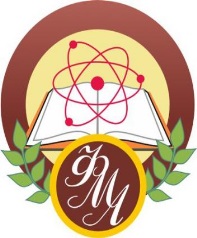 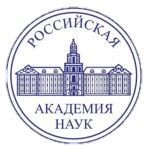 Дорогие друзья!03 апреля 2023 годаСергиево- Посадский физико -  математический лицейприглашает увлеченных, разносторонних и любознательных  обучающихся 4-х, 5-х, 6-х классов принять участие в Открытой интеллектуальной олимпиаде!Олимпиада позволит ребятам проверить свои знания,  смекалку и сообразительность, умение рационально считать и логически рассуждать, кроме того, ребята проверят основы своей читательской грамотности. ФМЛ сегодня – это участник федеральных проектов«Базовая школа РАН», «Флагманская школа», «Школа Минпросвещения»Достижения 2021-2022 учебного годаТОП-100 «Лучших школ Московской области»; Первый рейтинг школ России технического профиля, готовящих абитуриентов для лучших вузов технического профиля, ТОП -200 (75 место); «Лучшие школы России» по количеству выпускников, поступивших в ведущие вузы России среди школ Московской области (6-е место);«Лучшие школы России», 20 лучших школ Центрального федерального округа (10-е место);«Лучшие школы России» по конкурентоспособности выпускников в сфере «Технические, естественно-научные направления и точные науки», ТОП-50 (16-е место);«Лучшие школы России» по конкурентоспособности выпускников, ТОП-100 (26-е место);«Лучшие школы России» по количеству выпускников, поступивших в ведущие вузы России, ТОП-300 (194-е место);ЕГЭ 220+ - 44 чел. (86%), ЕГЭ 250+ - 33 чел. (64 %), 100 – балльники  – 5 чел. (10%);Медалисты – 5 чел. (10%);ВсОШ: Региональный этап: 11 победителей, 54 призера;  Заключительный  этап: 6 участников, из них:      3 призера по  астрономии, географии.Всем родителям (законным представителям) детей, желающих принять участие в Олимпиаде, необходимо пройти регистрацию по ссылке: https://forms.gle/1TbWzgGXWoq7xJrt5Начало Олимпиады в 10.00. Продолжительность Олимпиады 60 минут.(с собой иметь тетрадь в клетку (18 листов), ручку, карандаш, справку из школы, сменную обувь).Результаты Олимпиады конфиденциальны, будут доступны 17.04.2023 года на нашем сайте по коду, который присвоен работе каждого участника.Победители и призеры будут награждены Дипломами I, II, III степени 22.04.2023актуальная информация на сайте: ФМЛ.РФ (тел. 8-496-540-43-13)Ждем всех желающих!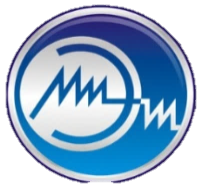 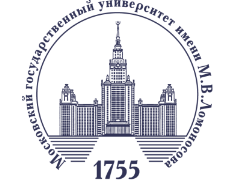  Физмат – это трудно, но интересно.Наши социальные партнеры: МГУ имени М.В. Ломоносова, МФТИ, МИЭТ, МАИ, РАН, МИФИ, образовательный центр «Взлет»,  «Физтех регионам», предприятия Московской области, СПГИХМЗ, библиотеки Сергиево-Посадского округа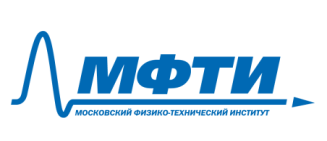 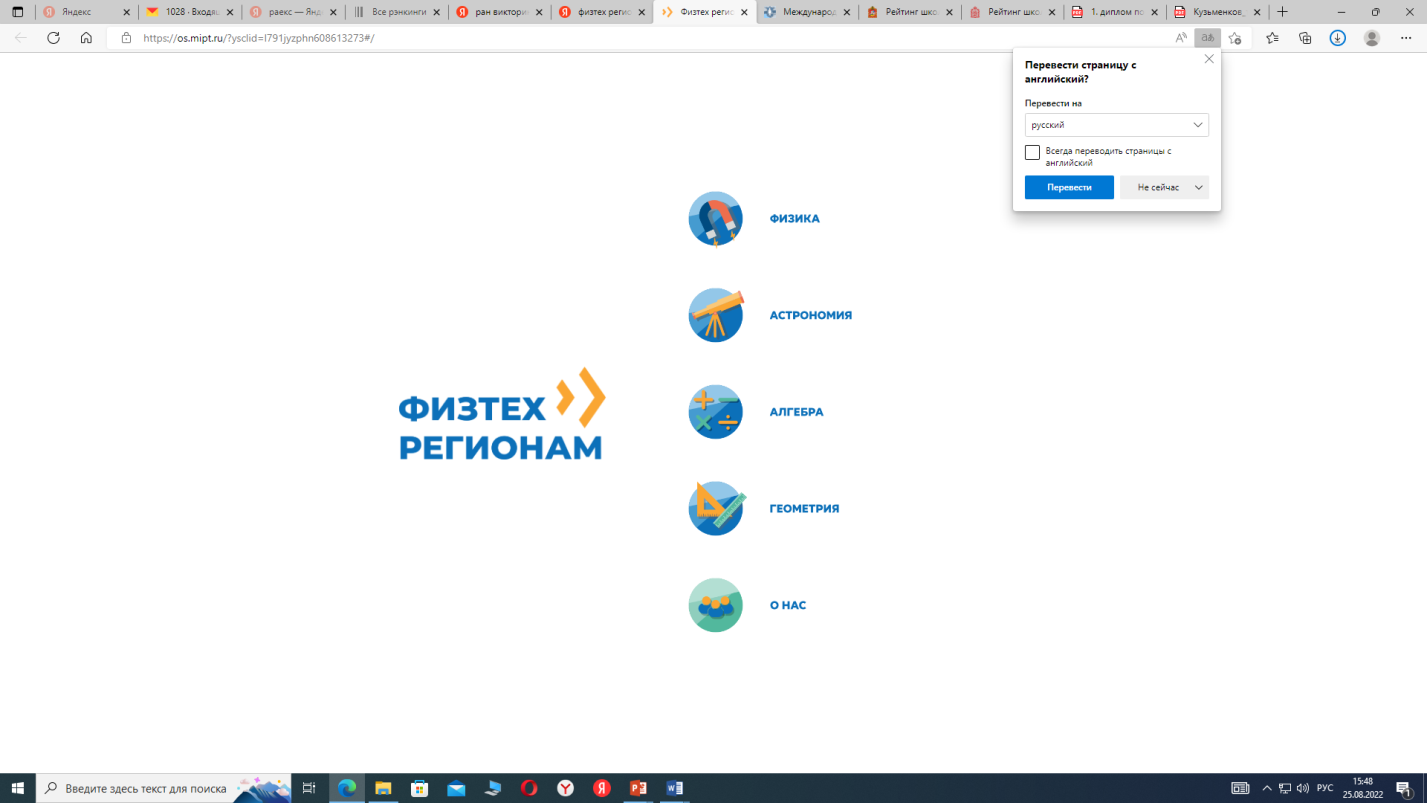 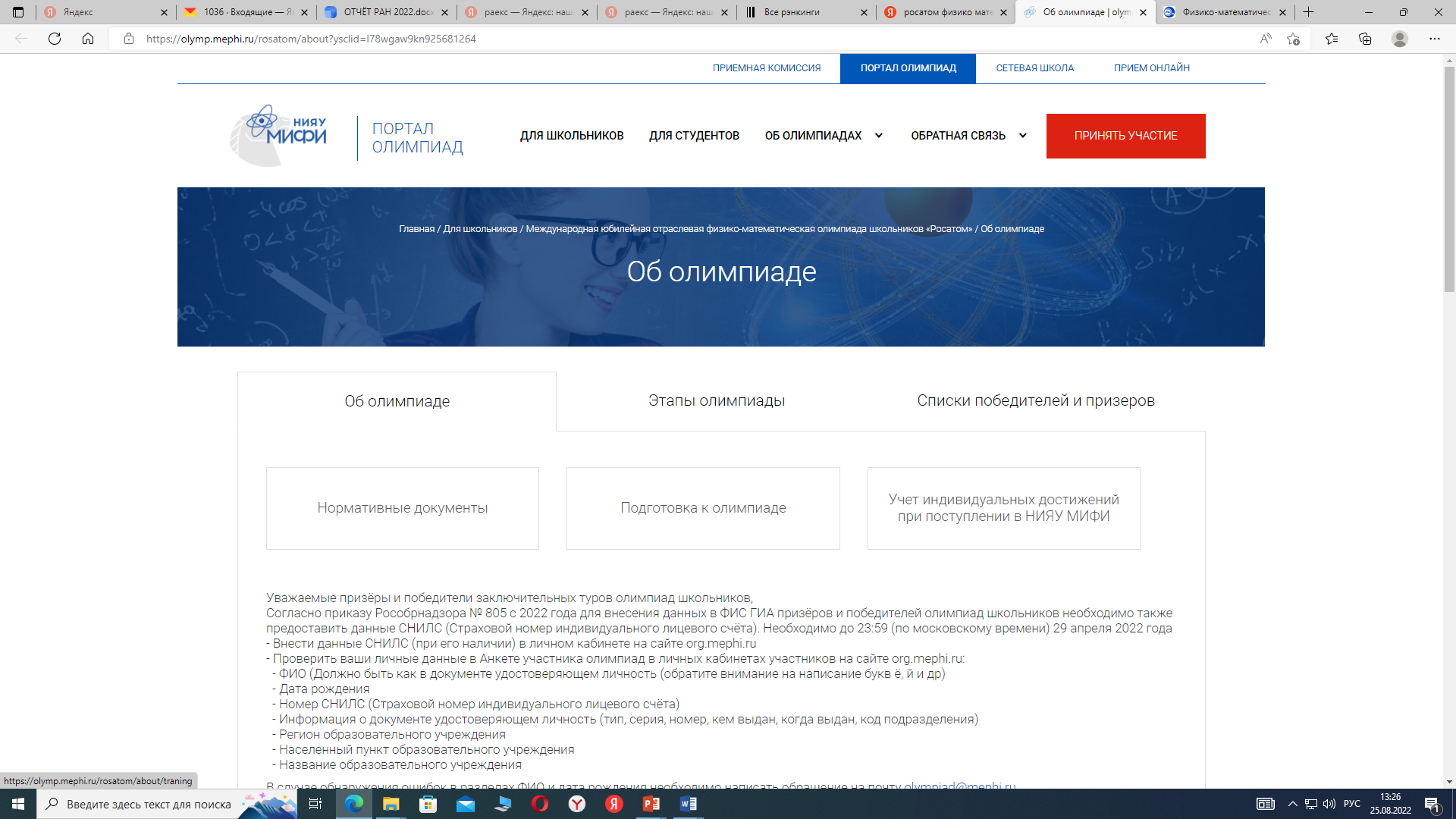 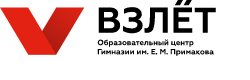 